			REGULAMIN
			XXIV EDYCJI KONKURSU MŁODZIEŻOWEGO
			„HISTORIA I ARCHITEKTURA GDAŃSKA”
			2023/2024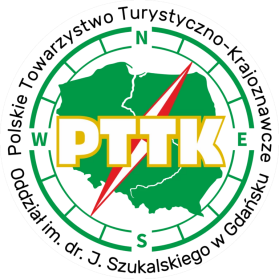 § 1. POSTANOWIENIA OGÓLNE1.	Organizatorem Konkursu jest PTTK Oddział w Gdańsku im. dr. Jerzego Szukalskiego oraz Koło Przewodników Miejskich i Terenowych im. Franciszka Mamuszki, ul. Długa 45 80-827 Gdańsk. 2.	Wykonawcą Konkursu jest Gdańskie Koło Przewodników Miejskich i Terenowych 
im. Franciszka Mamuszki w Gdańsku we współpracy z PTTK Oddział w Gdańsku, 
ul. Długa 45, 80-827 Gdańsk. 3.	Celem Konkursu jest popularyzacja wiedzy z zakresu historii i architektury Gdańska.4.	Konkurs jest skierowany do uczniów szkół podstawowych oraz ponadpodstawowych z Gdańska. 5.	W Konkursie przewiduje się dwa etapy eliminacji - półfinał i finał o zasięgu miejskim, w którym zostaną wyłonieni laureaci/laureatki Konkursu. 6.	Półfinał Konkursu w formie pisemnego testu, w którym wezmą udział wytypowane trzyosobowe drużyny, odbędzie się pod koniec lutego 2024 r. i zostanie przeprowadzony w siedzibie PTTK Oddział w Gdańsku im. dr. Jerzego Szukalskiego, ul. Długa 45, 80-827 Gdańsk. 7.	Finał Konkursu w formie ustnych odpowiedzi uczestników na losowo wybrane tematy, w którym wezmą udział trzy najlepsze zespoły wyłonione w półfinale, odbędzie się marcu 2024 r. 8.	Organizator zastrzega sobie możliwość zmiany harmonogramu w zakresie zarówno przeprowadzonych przygotowań do konkursu (spacery tematyczne z kwalifikowanymi przewodniczkami i przewodnikami) oraz samego terminu konkursu.§ 2. WARUNKI UCZESTNICTWA W KONKURSIE1.	Uczestnikiem/uczestniczką Konkursu może być uczeń/uczennica szkół podstawowych i ponadpodstawowych podejmujący(-a) naukę na terenie Gdańska. 2.	Warunkiem uczestnictwa w Konkursie jest łączne spełnienie poniższych warunków:a)	zapoznanie się z Regulaminem XXIV Edycji Konkursu Młodzieżowego „Historia i Architektura Gdańska” 2023/2024, dostępnym na stronie organizatora Konkursu - PTTK Oddział w Gdańsku im. dr. Jerzego Szukalskiego: https://pttkgdansk.pl b)	rejestracja uczestnika/uczestniczki drogą elektroniczną przez nauczyciela – opiekuna szkolnego Konkursu do 15 września 2023 r. do godz. 16.00; 	(załącznik nr 1) c)	wypełnienie i przesłanie oświadczeń dotyczących publikacji i przetwarzania danych osobowych do 15 września 2023 r. do godz. 16.00;		(załącznik nr 2)d)	uczestnicy Konkursu ubezpieczają się we własnym zakresie, uczestnicy, którzy są członkami PTTK z aktualna składką posiadają ubezpieczenie. § 3. ZASADY KONKURSU I NAGRODY1.	Udział w 8 spacerach tematycznych prowadzonych przez przewodników PTTK dla wszystkich uczestników oraz wykładzie wprowadzającym pt. „Historia Gdańska”.2.	PÓŁFINAŁ Konkursu w formie pisemnego testu, w którym wezmą udział trzyosobowe zespoły wyznaczone przez opiekunów z danej szkoły, będzie zawierał pytania dotyczące historii Gdańska oraz jego architektury.3.	Test będzie składał się z zestawu o zróżnicowanym stopniu trudności dla szkół podstawowych i ponadpodstawowych. 4.	Czas przewidziany na rozwiązywanie test przewidziany jest na 90 min.,5.	FINAŁ Konkursu w formie ustnych odpowiedzi członków 3-osobowych zespołów na wylosowane tematy związane z historią Gdańska oraz jego architekturą.W wypowiedziach będzie się liczyła ocena merytoryczna prezentacji, znajomość tematu, jasność udzielonych odpowiedzi.6.	Organizator przewiduje następujące nagrody: 6.1.	Uczniowie: -	dla wszystkich uczniów, którzy będą uczestniczyć w spacerach tematycznych, przygotowujących do konkursu - dyplomy ukończenia konkursu.-	dla wszystkich uczniów, którzy spełnią określone warunki przewiduje się przyznanie i wręczenie legitymacji turystycznej odznaki PTTK "Miłośnika Gdańsk" w stopniu błękitnym. Natomiast ci uczniowie, którzy dodatkowo wpłacą 10 zł otrzymają metalową odznakę "Miłośnika Gdańska". -	Uczestnicy Konkursu za zajęcie pierwszych trzech miejsc otrzymają nagrody rzeczowe. 6.2.	Nauczyciele: –	opiekunowie uczniów za zajęcie miejsc I, II i III miejsca otrzymają nagrody rzeczowe.§ 4. REJESTRACJA UCZESTNIKÓW1.	Nauczyciel zgłasza szkołę wraz z chętnymi uczniami i uczennicami przystępującymi do Konkursu w nieprzekraczalnym terminie do 15 września 2023 r. do godz. 16.00 	    (wg załącznika nr 1).2.	Opiekun szkolny Konkursu wysyła zgłoszenie do organizatora Konkursu reprezentowanego przez koordynatora - Katarzynę Piotrowską-Rodziewicz (instruktora przewodnictwa, przewodnika turystycznego, nauczyciela j. francuskiego i Historii i teraźniejszości w Gdańsku) na adres mailowy: kpiotrowskarodziewicz@gmail.com)§ 5. WARUNKI REALIZACJI KONKURSU I JEGO PRZEBIEG1.	W dniu półfinału i finału Konkursu opiekun szkolny – nauczyciel zarejestrowanej szkoły – przychodzi wraz z uczniami do siedziby PTTK, ul. Długa 45, 80 – 827 Gdańsk w wyznaczonym terminie i o wyznaczonej godzinie. 2.	Opiekun szkolny jest odpowiedzialny za przygotowanie uczniów i uczennic do udziału w Konkursie. 3.	Komisja Konkursowa, powołana przez organizatora Konkursu czuwa nad prawidłowym przygotowaniem testu na półfinał i pytań problemowych na finał oraz przebiegiem eliminacji konkursu: pilnuje czasu przysługującego na rozwiązanie testu oraz dba o samodzielność pracy, ocenia testy pisemne oraz wypowiedzi finałowe uczniów 
i uczennic. 4.	Wyniki Konkursu zostaną ogłoszone następnego dnia po rundzie finałowej na stronie internetowej Oddziału PTTK w Gdańsku im. dr. Jerzego Szukalskiego: http://pttkgdansk.pl.5.	O terminie i miejscu rozdania nagród uczestnicy wraz z opiekunami zostaną powiadomieni drogą elektroniczną. 6.	Szczegółowych informacji dotyczących Konkursu udziela (Katarzyna Piotrowska-Rodziewicz, e-mail: kpiotrowskarodziewicz@gmail.com)Informacja dla uczestników/uczestniczek Konkursu w sprawie ochrony danych osobowych RODO:1. Administratorem, czyli podmiotem decydującym o tym, które dane osobowe będą  przetwarzane oraz w jakim celu, i jakimi sposobami, jest Oddział PTTK Gdańsk im. dr. Jerzego Szukalskiego, ul. Długa 45, tel. 301 60 96. 2. Przedstawicielem Administratora jest Prezes Oddziału PTTK w Gdańsku, kontakt: 58 301 60. W sprawach związanych z ochroną danych osobowych można kontaktować się z p. Małgorzatą Geringer d’Oedenberg. Dane osobowe będą przetwarzane w celu organizacji, przeprowadzenia i promocji Konkursu „Historia i architektura Gdańska”. 5. Podstawą prawną przetwarzania danych w ramach Konkursu jest art. 6 ust. 1 lit. a) RODO (zgoda uczestnika/uczestniczki Konkursu). 6. Podanie danych jest dobrowolne, jednak niezbędne, by uczestniczyć w Konkursie. 7. Odbiorcami danych osobowych będzie Oddział PTTK Gdańsk, ul. Długa 45 80-827 w Gdańsku oraz mogą być podmioty uprawnione do ujawnienia im danych na mocy przepisów prawa, jak również podmioty świadczące usługi na rzecz Administratora na podstawie odrębnych i stosownych umów powierzenia przetwarzania danych osobowych. 8. W związku z przetwarzaniem danych osobowych w ramach prowadzonego Konkursu macie Państwo prawo do ukazania kopii swoich danych, sprostowania, usunięcia lub ograniczenia przetwarzania danych osobowych oraz prawo do wniesienia skargi do organu nadzorczego, 
tj. Prezesa Urzędu Ochrony Danych Osobowych. 9. Ponadto, macie Państwo prawo wycofać swoją zgodę na przetwarzanie danych osobowych w dowolnym momencie. Wycofanie zgody nie wypływa na zgodność z prawem przetwarzania, którego dokonano na podstawie zgody przed jej wycofaniem. W celu wycofania zgody należy wysłać żądanie na adres email lub adres pocztowy, które wskazane zostały w punkcie 1 i 2 klauzul informacyjnej. 10. Administrator nie zamierza przetwarzać danych osobowych w sposób zautomatyzowany i dane te nie będą podlegały profilowaniu. 11. Administrator nie będzie również przekazywać danych do krajów trzecich bądź do organizacji międzynarodowych.  Załącznik nr 1. Do Regulaminu XXIV Edycji Konkursu Młodzieżowego „Historia i architektura Gdańska” 2023/2024Rejestracja uczestników konkursu:Nazwa szkoły / placówki:Adres elektroniczny szkoły / placówki:Załącznik nr 2. Do Regulaminu XXIV Edycji Konkursu Młodzieżowego „Historia i architektura Gdańska” 2023/2024Zgody w zakresie przetwarzania danych osobowych oraz ich publikacji :Imię i nazwisko ucznia lub uczennicy: …………………………………………………………………………………………………☐ Wyrażam zgodę / ☐ Nie wyrażam zgody  na publikowanie na stronach internetowych i w mediach społecznościowych Organizatora i Wykonawcy Konkursu wizerunku oraz imienia i nazwiska mojego dziecka w materiałach dotyczących uczestników Konkursu.☐ Wyrażam zgodę / ☐ Nie wyrażam zgody na przetwarzanie danych osobowych przez Organizatora i Wykonawcę Konkursu. Oświadczam, że zapoznałem(-am) się z Regulaminem Konkursu i akceptuję jego postanowienia. ……………………………                                             ………………………………………….Miejscowość, data 	Imię i nazwisko rodzica/opiekuna prawnego niepełnoletniego ucznia lub niepełnoletniej uczennicy Imię i nazwisko opiekuna: …………………………………………………………………………………………………☐ Wyrażam zgodę / ☐ Nie wyrażam zgody na publikowanie na stronach internetowych i w mediach społecznościowych Organizatora i Wykonawcy Konkursu mojego wizerunku oraz imienia i nazwiska w materiałach dotyczących Konkursu.☐ Wyrażam zgodę / ☐ Nie wyrażam zgody na przetwarzanie moich danych osobowych przez Organizatora i Wykonawcę Konkursu. Oświadczam, że zapoznałem(-am) się z Regulaminem Konkursu i akceptuję jego postanowienia. ……………………………                                          ...………………………………………….Miejscowość, data				 Imię i nazwisko opiekuna konkursu Imię i nazwisko ucznia / uczennicyAdres zamieszkaniae-mailKlasaPodpis ucznia / uczennicyImię i nazwisko nauczycielaAdres zamieszkaniae-mailPrzedmiot nauczaniaPodpis nauczyciela